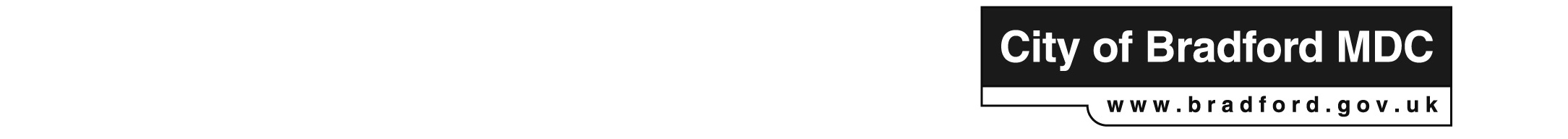 Organisation Contact DetailsLead Contact DetailsProject DetailsPlease read the Bidders Instructions carefully before answering the questions. Questions 5 & 6 – Young People’s QuestionsIt is important that the views of children and young people with disabilities are part of the evaluation of applications. Therefore, questions 5 & 6 have been provided by and will be assessed by a panel of children and young people with experience of accessing short breaks.  Please ensure that your answers to these 2 questions are aimed at children and young people, avoiding any jargon, etc. Also be aware that they may not have seen the rest of your application.For these 2 questions, you may include any attachments, i.e photos, feedback forms etc and / or links to websites.  Any supporting material must bear the name of the Bidder and the question number and be submitted as a separate document via YORtender and must not be embedded within this Application Form. CHECKLIST FOR APPLICANTSAs a final checklist please refer below:I have read and understand the criteria and notes for applicants.I have answered all of the questions on the application form.I have told you how much funding I am applying for (Question 7)I can provide the following documents when required, (do not submit at this stage but must be provided before the  Project can start.	Please tick as appropriateA copy of appropriate and current Insurance policy documents for the organisation.A copy of the organisation’s Equal Opportunities Policy.A completed Safeguarding Section 11 Self Assessment.Sign (Electronic) ………………………………  Print Name ….…………..........In addition, please ensure that you retain a copy of your application for your own records.DECLARATIONI certify that, to the best of my knowledge and belief, all the information in this application form is true and correct.  I understand that providing any false/misleading information will render this application void/invalid and that you may ask for additional information at any stage of the application process.  I also understand that should this application be successful, the information contained in this application will be included as Appendix C of the Grant Agreement and form part of the Agreement.This submission should be signed by 2 people authorised by the management committee.COMMUNITY PLAY & DEVELOPMENT SERVICE
Unit 8,  
off 
 (01274) 435496       play.development@bradford.gov.uk www.bradford.gov.uk/playAny Question or support can be sought from The Specialist Inclusion ProjectThe Specialist Inclusion Project.Bingley Town Hall | Room 20 | Myrtle Park | Bingley | BD16 2LQ Office Number: 01274 438744 Mobile Number: 07582 103558S.I.P@bradford.gov.uk Organisation Name:Address:Post Code:Telephone Number:Email:Name:Position:Address (if different to above)Telephone Number:Email:Project NameProposed Project Start DateProposed Project End DateQuestion 1 – Description of Project  Please provide a clear outline of the project that you will fund from this Grant, this must include:  What is your projectDescription of activitiesHow your project will be deliveredLocation(s) where your project will be deliveredWhen will your sessions run- i.e term time only, Monday evenings 6pm – 8pm.(Maximum 200 words, the maximum marks achievable for this question are 5)Word Count: Question 2 – Target Group(s)Please describe who your target group is, i.e. a particular disability type and/ or age range and how your project meets their needs?Please include how many young people will be “new” to your service, and how you ensure your young people are Short Breaks young people (ie) not in receipt of any other services? (Maximum 500 words  - the maximum marks achievable for this question are 10)Word Count:Question 3 – Experience: Please describe your organisation’s experience of delivering the proposed activities to your target group, including any evidence of success. Please include the training and experience of the staff that will be delivering the service(Maximum 500 words - the maximum marks achievable for this question are 10)Word Count: Question 4 – Safeguarding: How will you ensure disabled children and young people are kept safe? Include details of staff expertise, training, your polices and procedures. Please  include your volunteers.(Maximum 200 words  - the maximum marks achievable for this question are 5)Word Count: Question 5Please explain why you have chosen this project, include any evidence of demand from disabled children and young people.  (Maximum 250 words - the maximum marks achievable for this question are 5) plus attachmentsWord Count:Question 6 Please provide evidence of how disabled children & young people are provided choice and control of their short break?(Maximum 250 words - the maximum marks achievable for this question are 5) plus attachmentsWord Count:Question 7:  Financial Project BreakdownIn the table below, please provide a breakdown of the total cost of the proposed project.  Please include any funding secured from other sources including from your own resources.ESTIMATED EXPENDITURE ESTIMATED INCOME / IN KINDThis question will not be scored, but may be used to support your answer to Question 9.Question 8 – Volumes and Unit costsPlease indicate how many places you will deliver and complete tables 1-4 below: * Calculation                     Total Cost                              =        Cost per session (£) Total Number of sessions per year	  	   Total Cost                	                  = Average cost per hour per child (£)				Total number of hours per yearThis is the Unit Cost question – and will score 10% of the total score available.Question 9 - Value for MoneyPlease explain how the activities for this price offer value for money?(Maximum 200 words - the maximum marks achievable for this question are 5)Word Count:__________________________________________________Name of First Signatory (please print)   Name of Second Signatory (please print)   __________________________________________________Position in the Organisation (please print)   Position in the Organisation (please print)   __________________________________________________SignatureSignature________________________________________DateDate